Pengakuan Taman Nasional Rinjani sebagai United Nation Educational, Scientific and Cultural Organization (UNESCO) Global Geopark dan Implikasinya terhadap Pengembangan Pariwisata di Nusa Tenggara BaratSKRIPSIDiajukan untuk Memenuhi Salah Satu Syarat dalam Menempuh Ujian Sarjana Progaram Strata Satu Jurusan Ilmu Hubungan InternasionalOleh:Suci Nur RamadhaniNIM. 142030205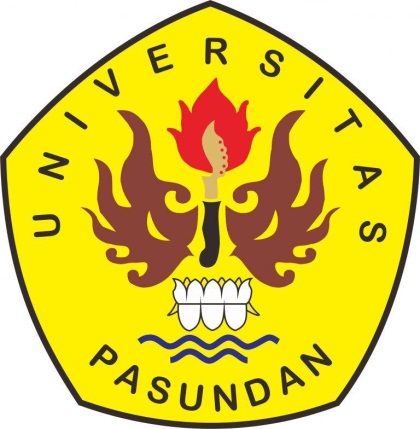 FAKULTAS ILMU SOSIAL DAN ILMU POLITIKUNIVERSITAS PASUNDANBANDUNG2018